ПРИЛОЖЕНИЕ № 1 К ИНФОРМАЦИОННОМУ ПИСЬМУВсероссийский научный гуманитарно-филологический форум с международным участием имени митрополита Григория (Постникова) – 2022Веб-сайт Форума и Школы-конференции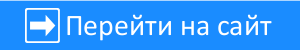 ЗАЯВКА НА УЧАСТИЕ вIII Весенней всероссийской научно-практической школе-конференции«ЯЗЫК – ЛИТЕРАТУРА – ПРАВОСЛАВИЕ» Фамилия, имя, отчествоДуховный санНаучное звание, научная степеньМесто работы, должность (без сокращений)ВУЗ, факультет; статус: студент (бакалавр, специалист, магистр), аспирант, соискатель; курс обучения(без сокращений)Тема мини-лекции / доклада (выбрать нужное)Краткая аннотация к докладу (100–150 слов).Рекомендуемая структура аннотации: актуальность, цель работы, научные результаты и их новизна, выводы.Аннотация к докладу будет опубликована в программе конференции.Необходимость официального письма-приглашения для участия в конференции (да / нет)Адрес электронной почты, телефон Предполагаемая форма участия (очно/дистанционно)